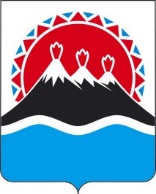 П О С Т А Н О В Л Е Н И ЕПРАВИТЕЛЬСТВАКАМЧАТСКОГО КРАЯПРАВИТЕЛЬСТВО ПОСТАНОВЛЯЕТ:1. Внести изменение в приложение 1 к государственной программе Камчатского края «Управление государственными финансами Камчатского края», утвержденной постановлением Правительства Камчатского края от 29.12.2023 № 721-П, изложив его в редакции согласно приложению к настоящему постановлению.2. Настоящее постановление вступает в силу после дня его официального опубликования и распространяется на правоотношения, возникшие с 1 января 2024 года.«Приложение 1 к государственной программе Камчатского края «Управление государственнымифинансами Камчатского края»Порядокпредоставления и распределения субсидий местным бюджетам на софинансирование расходных обязательств муниципальных образований, возникающих при выполнении полномочий органов местного самоуправления по вопросам местного значения, по оплате труда работников муниципальных учреждений (за исключением лиц, замещающих муниципальные должности и должности муниципальной службы) (далее – Порядок)1. Настоящий Порядок разработан в соответствии со статьей 139 Бюджетного кодекса Российской Федерации, Правилами формирования, предоставления и распределения субсидий из краевого бюджета бюджетам муниципальных образований в Камчатском крае, утвержденными постановлением Правительства Камчатского края от 27.12.2019 № 566-П (далее – Правила), и регулирует предоставление и распределение субсидий из краевого бюджета за счет средств краевого бюджета местным бюджетам в Камчатском крае в целях достижения результатов комплекса процессных мероприятий «Реализация мероприятий по содействию в решении вопросов местного значения муниципальных образований в Камчатском крае» государственной программы Камчатского края «Управление государственными финансами Камчатского края» на софинансирование расходных обязательств муниципальных образований, возникающих при выполнении полномочий органов местного самоуправления по вопросам местного значения, по оплате труда работников муниципальных учреждений (за исключением лиц, замещающих муниципальные должности и должности муниципальной службы).2. Субсидии предоставляются в пределах лимитов бюджетных обязательств, доведенных в установленном порядке до Министерства финансов Камчатского края как получателя средств краевого бюджета (далее –  Министерство) на цели, указанные в части 1 настоящего Порядка.3. Условием предоставления субсидий является заключение соглашения о предоставлении из краевого бюджета субсидии бюджету муниципального образования между Министерством и органом местного самоуправления, предусматривающего обязательства муниципального образования по исполнению расходных обязательств, в целях софинансирования которых предоставляется субсидия, и ответственность за неисполнение предусмотренных указанным соглашением обязательств (далее – Соглашение).4. Распределение субсидий местным бюджетам из краевого бюджета между муниципальными образованиями утверждается законом Камчатского края о краевом бюджете на очередной финансовый год и на плановый период.5. Повторное распределение между муниципальными образованиями субсидий, предоставление которых было осуществлено в отчетном финансовом году и в текущем финансовом году обусловлено увеличением бюджетных ассигнований в соответствии с абзацем третьим пункта 3 статьи 95 Бюджетного кодекса Российской Федерации, не осуществляется.6. В случаях и порядке, предусмотренных законом Камчатского края (кроме закона о бюджете), актами высшего исполнительного органа Камчатского края, без внесения изменений в закон о краевом бюджете на текущий финансовый год и на плановый период могут быть внесены изменения в распределение объемов субсидий между муниципальными образованиями.7. Соглашение о предоставлении субсидии и дополнительные соглашения к соглашению о предоставлении субсидии заключаются в соответствии с типовой формой, утвержденной Министерством.8. Заключение соглашений о предоставлении из краевого бюджета субсидий местным бюджетам, предусмотренных законом Камчатского края о краевом бюджете на очередной финансовый год и на плановый период, осуществляется до 15 февраля очередного финансового года, за исключением соглашений о предоставлении субсидий, бюджетные ассигнования на предоставление которых предусмотрены в соответствии с законом Камчатского края о внесении изменений в закон Камчатского края о краевом бюджете и которые заключаются не позднее 30 дней после дня вступления в силу указанного закона Камчатского края.9. Соглашение о предоставлении субсидии заключается на срок, который не может быть менее срока, на который в установленном порядке утверждено распределение субсидий между муниципальными образованиями.10. Критерием отбора муниципальных образований для предоставления субсидий является наличие на территории муниципального образования муниципальных учреждений, финансируемых за счет средств местного бюджета.11. Уровень софинансирования за счет средств краевого бюджета расходного обязательства муниципального образования, в целях софинансирования которого предоставляется субсидия, устанавливается для каждого муниципального образования в Соглашении и не может превышать 99,9 процентов от объема соответствующего расходного обязательства муниципального образования.12. Субсидия распределяется по формуле:SjОТ = SjФОТ без пов + Sjпов, где:SjОТ – размер субсидии на софинансирование расходов на оплату труда работников муниципальных учреждений (за исключением лиц, замещающих муниципальные должности и должности муниципальной службы), предоставляемой бюджету j-го муниципального района (муниципального, городского округа) в Камчатском крае;SjФОТ без пов – часть субсидии на софинансирование фонда оплаты труда работников муниципальных учреждений (без учета повышения оплаты труда в очередном финансовом году);Sjпов – часть субсидии на повышение оплаты труда работников муниципальных учреждений в очередном финансовом году.13. Часть субсидии на софинансирование фонда оплаты труда работников муниципальных учреждений (без учета повышения оплаты труда в очередном финансовом году) определяется по формуле:SjФОТ без пов = ФОТjТГ × Wj, где:ФОТjТГ – прогнозный фонд оплаты труда (заработная плата и начисления на выплаты по оплате труда) работников муниципальных учреждений, финансируемых из бюджета j-того муниципального района (муниципального, городского округа) (за исключением лиц, замещающих муниципальные должности и должности муниципальной службы, а также финансируемых за счет субвенций из краевого бюджета), в текущем финансовом году (по оценке Министерства);Wj – доля софинансирования расходного обязательства j-того муниципального района (муниципального, городского округа) за счет средств краевого бюджета, определяемая дифференцированно, исходя из необходимости доведения в очередном финансовом году общего объема межбюджетных трансфертов выравнивающего характера до единого для всех муниципальных районов (муниципальных, городских округов) определенного уровня текущего финансового года.14. Часть субсидии на повышение оплаты труда работников муниципальных учреждений в очередном финансовом году определяется по формуле:Sjпов = ФОТjТГ × Iзп ОГ, где:Iзп ОГ – коэффициент, учитывающий индексацию фонда оплаты труда работников учреждений бюджетной сферы Камчатского края на очередной финансовый год.15. Результатами использования субсидии являются:‒ отсутствие просроченной кредиторской задолженности по заработной плате и начислениям на выплаты по оплате труда работников муниципальных учреждений, финансируемых за счет местных бюджетов;‒ обеспечение финансирования расходных обязательств муниципального образования по повышению оплаты труда работников муниципальных учреждений, финансируемых за счет средств местного бюджета.16. Министерство осуществляет мониторинг предоставления и достижения значений результатов использования субсидий, установленных в Соглашении.17. Контроль за соблюдением органами местного самоуправления муниципальных образований целей, порядка, условий предоставления и расходования субсидий, а также за соблюдением условий Соглашений осуществляется Министерством и органами государственного финансового контроля.18. Не использованные по состоянию на 1 января текущего финансового года субсидии подлежат возврату в доход краевого бюджета в соответствии со статьей 242 Бюджетного кодекса Российской Федерации.19. Основания и порядок применения мер финансовой ответственности к муниципальному образованию при невыполнении условий Соглашения, в том числе порядок и объем сокращения субсидии в случае невыполнения муниципальным образованием условий предоставления субсидий, установлены Правилами.».[Дата регистрации] № [Номер документа]г. Петропавловск-КамчатскийО внесении изменения в приложение 1 к государственной программе Камчатского края «Управление государственными финансами Камчатского края», утвержденной постановлением Правительства Камчатского края от 29.12.2023 № 721-ППредседатель Правительства Камчатского края[горизонтальный штамп подписи 1]Е.А. ЧекинПриложение к постановлениюПриложение к постановлениюПриложение к постановлениюПриложение к постановлениюПравительства Камчатского краяПравительства Камчатского краяПравительства Камчатского краяПравительства Камчатского краяот[REGDATESTAMP]№[REGNUMSTAMP]